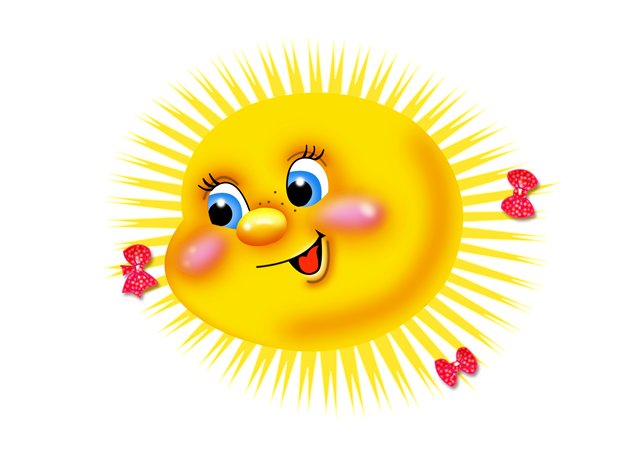 Наша группа « Солнышко» приветствует Вас  в нашей замечательной приёмной!                                                                Бессонова Ирина Геннадьевна,                                                                 воспитатель  МБДОУ детский сад №100 г. Екатеринбург 2013 годНаш детский сад начинается именно с нашей группы, сюда впервые мамы приводят дошколят  в детский сад, так как это  -первая младшая группа. Здесь  происходит знакомство с воспитателем, здесь впервые дети расстаются со своими мамами.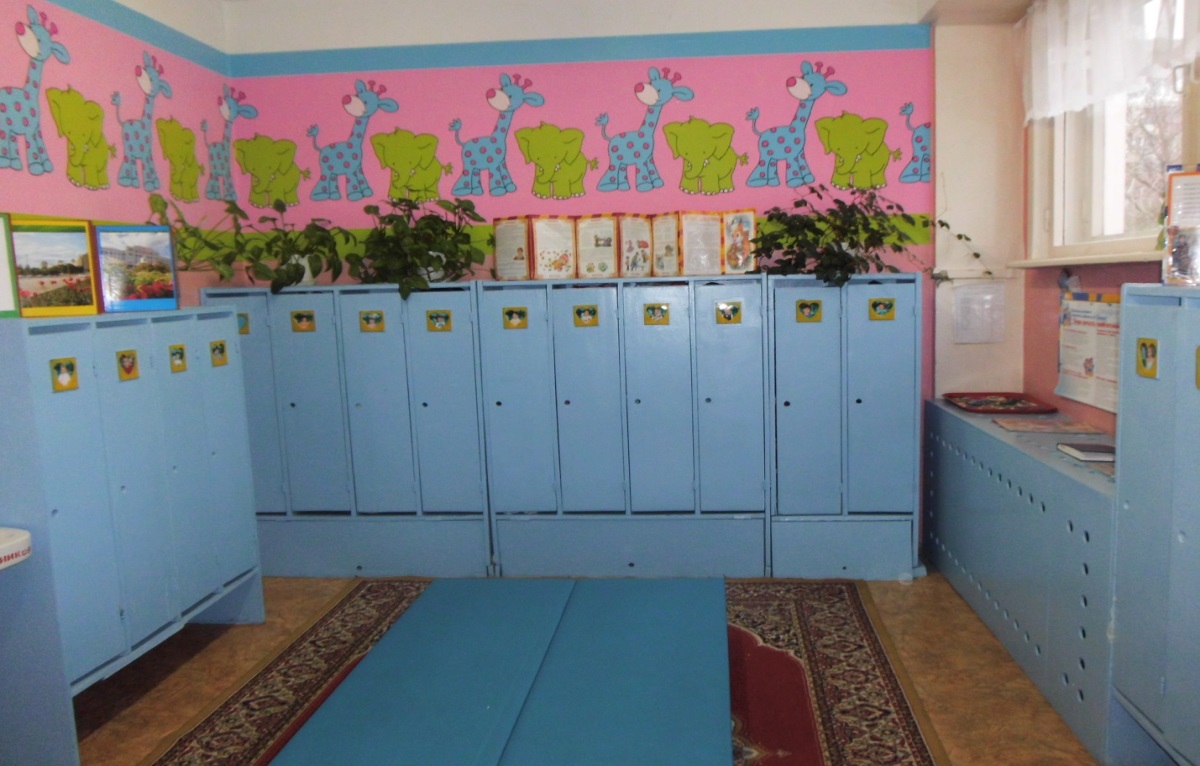 Я сегодня подросла –В детский сад с утра пришла!Здравствуй, группа, всем привет!Что сегодня на обед?Утром плакать  я не буду,Я играть с подружкой буду.Мама вечером придётИ из сада заберёт!Приёмная комната – это лицо группы. Сразу можно понять, во первых, что группа называется «Солнышко» - на дверях  располагается  эмблема группы: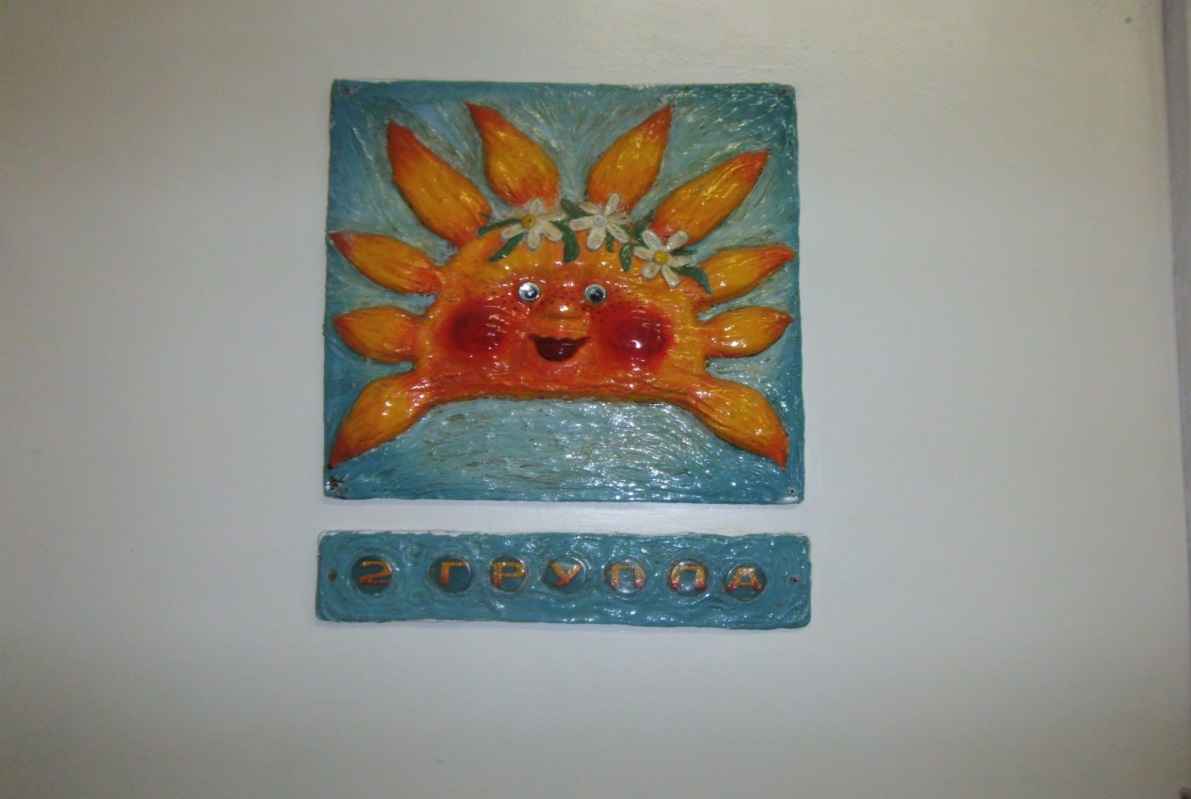 Во-вторых, что в группе находятся маленькие детки – на стенах вот такие красочные, яркие обои: эти жирафики и слоники каждое утро встречают, а вечером провожают детишек домой: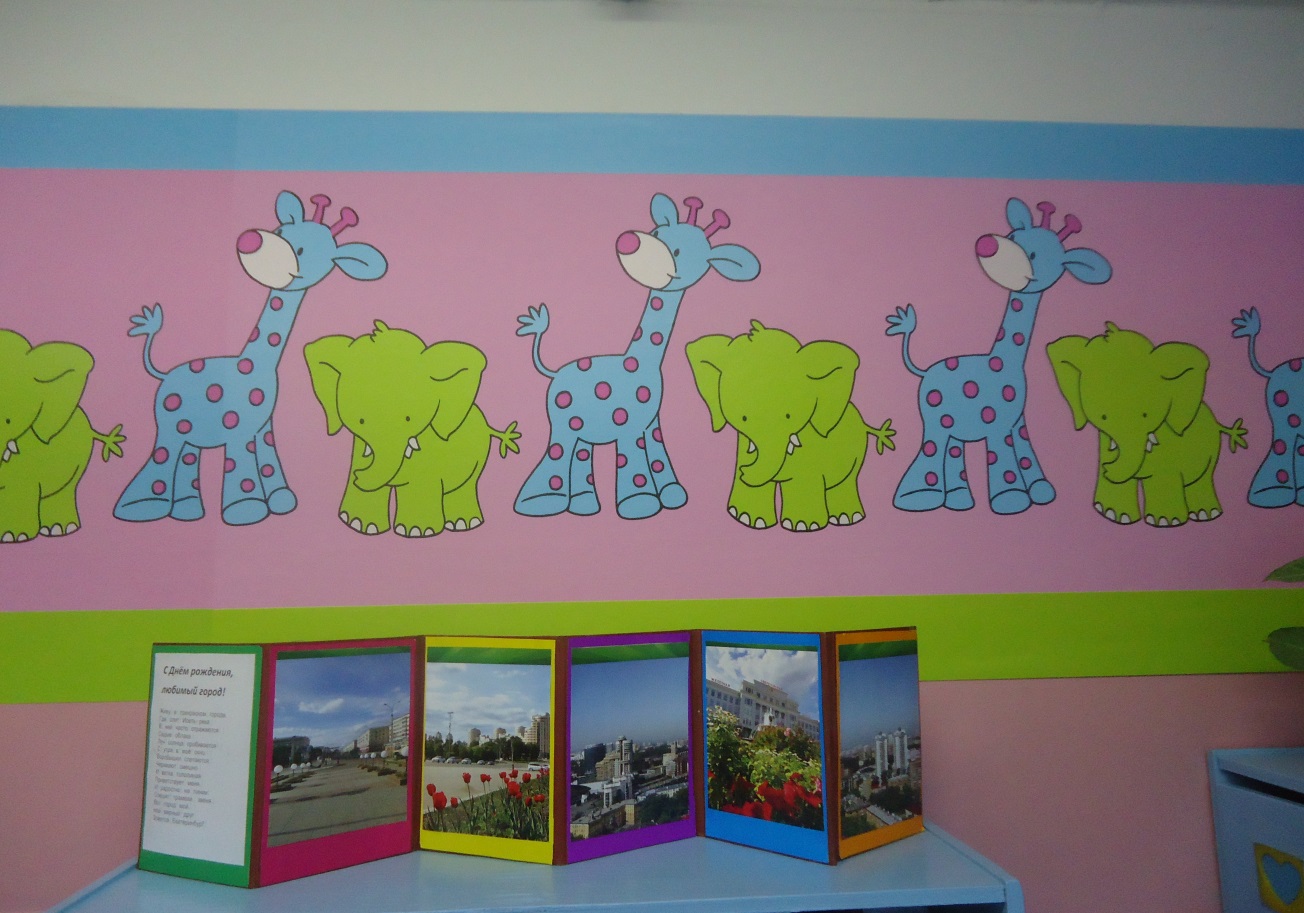  Вся информация для родителей размещена в папках-передвижках, которые располагаются на шкафчиках и на стенде « Для вас, родители!».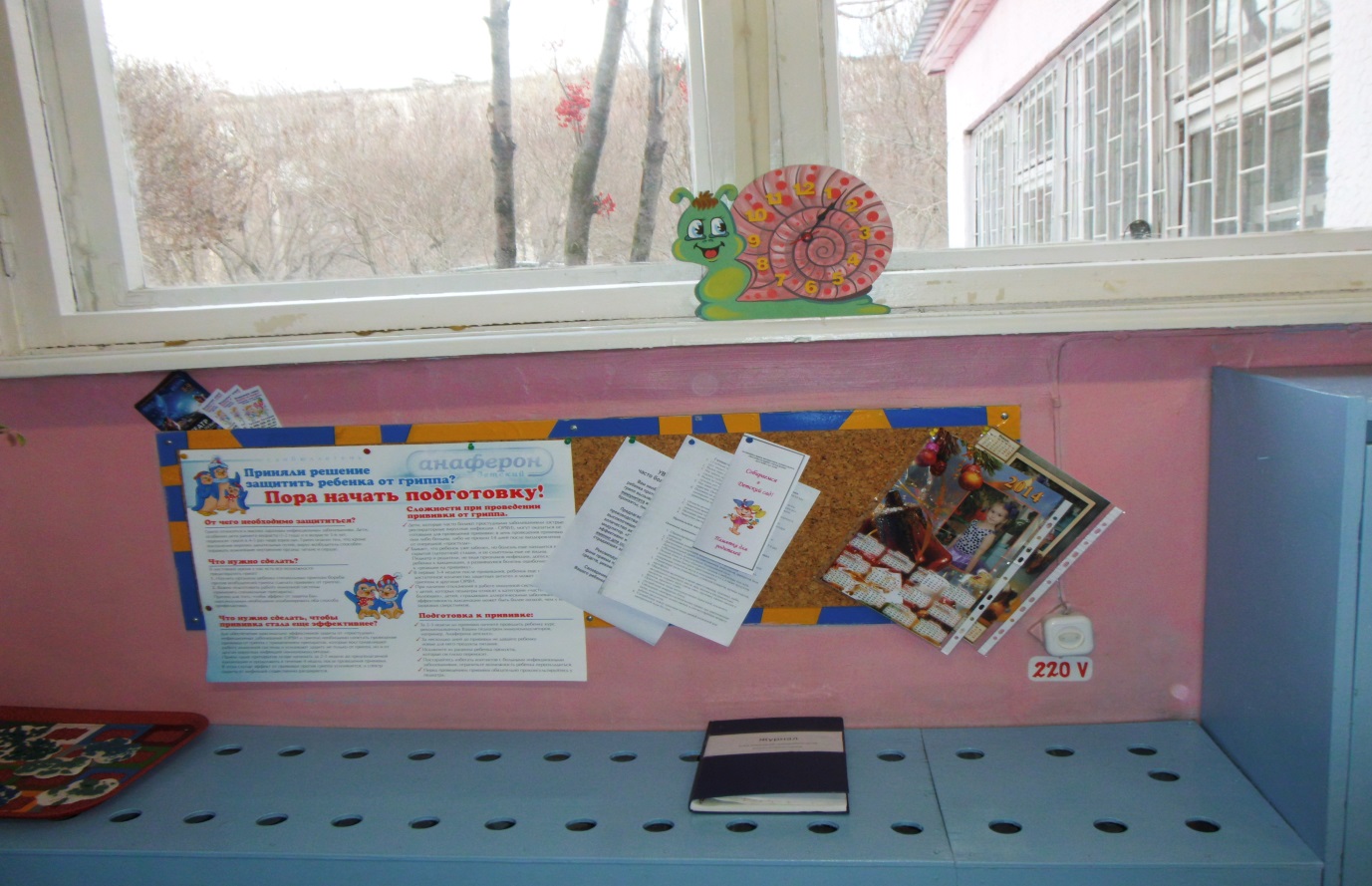 В третьих, на дверях детских шкафчиков находятся фотографии деток, таких красивых, умных и замечательных – они без труда находят свой шкаф: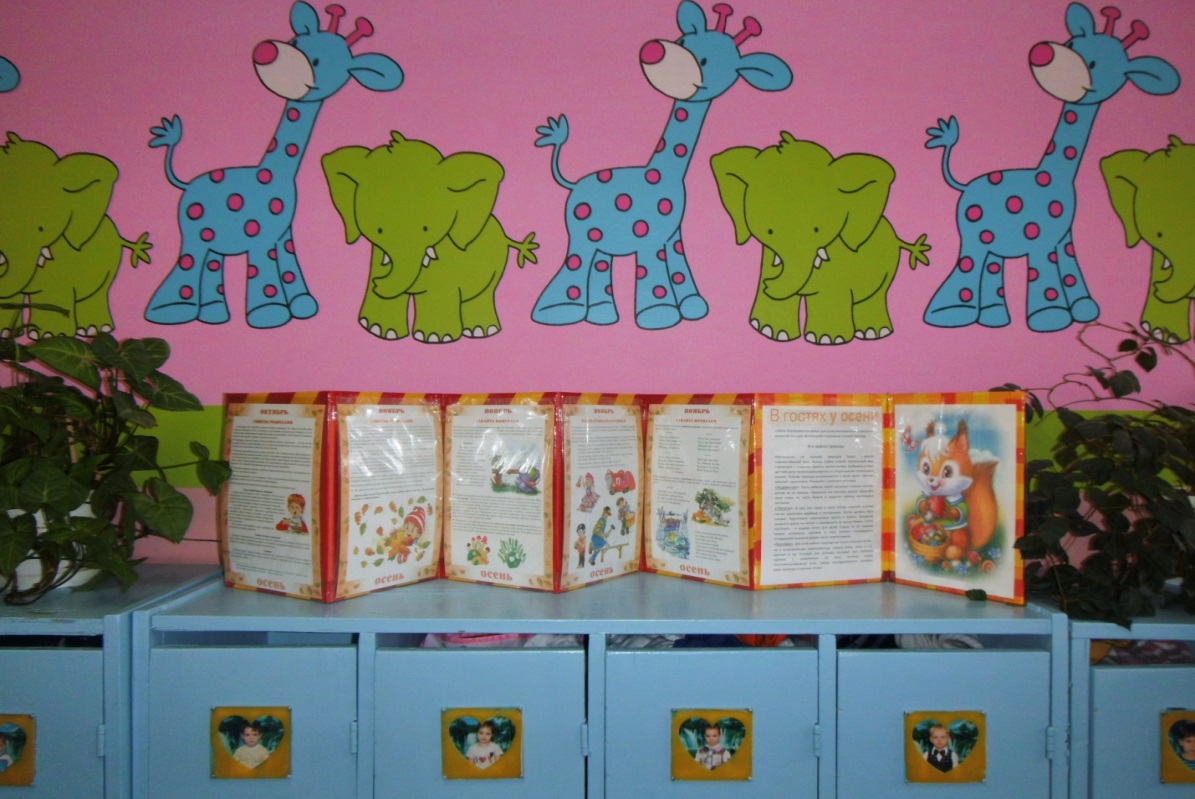 В четвёртых,  на стенде для выставок детских работ (магнитная доска) всегда можно увидеть работы  именно младших дошкольников: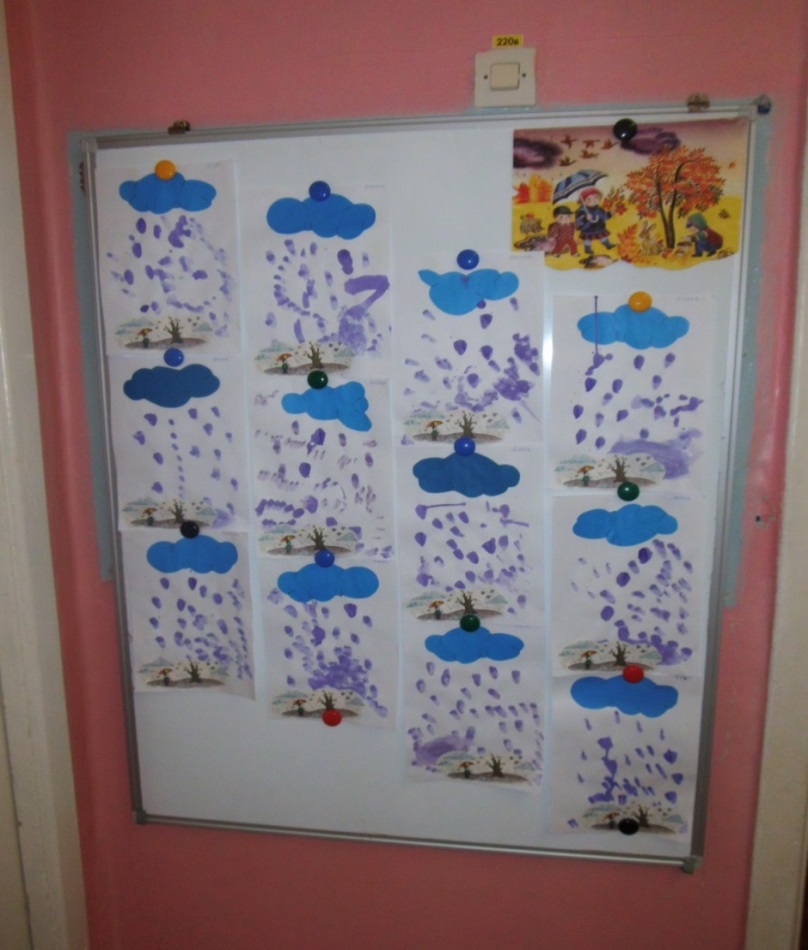 «Я умею одеваться, если только захочу.Я свою подругу Таню одеваться научу….»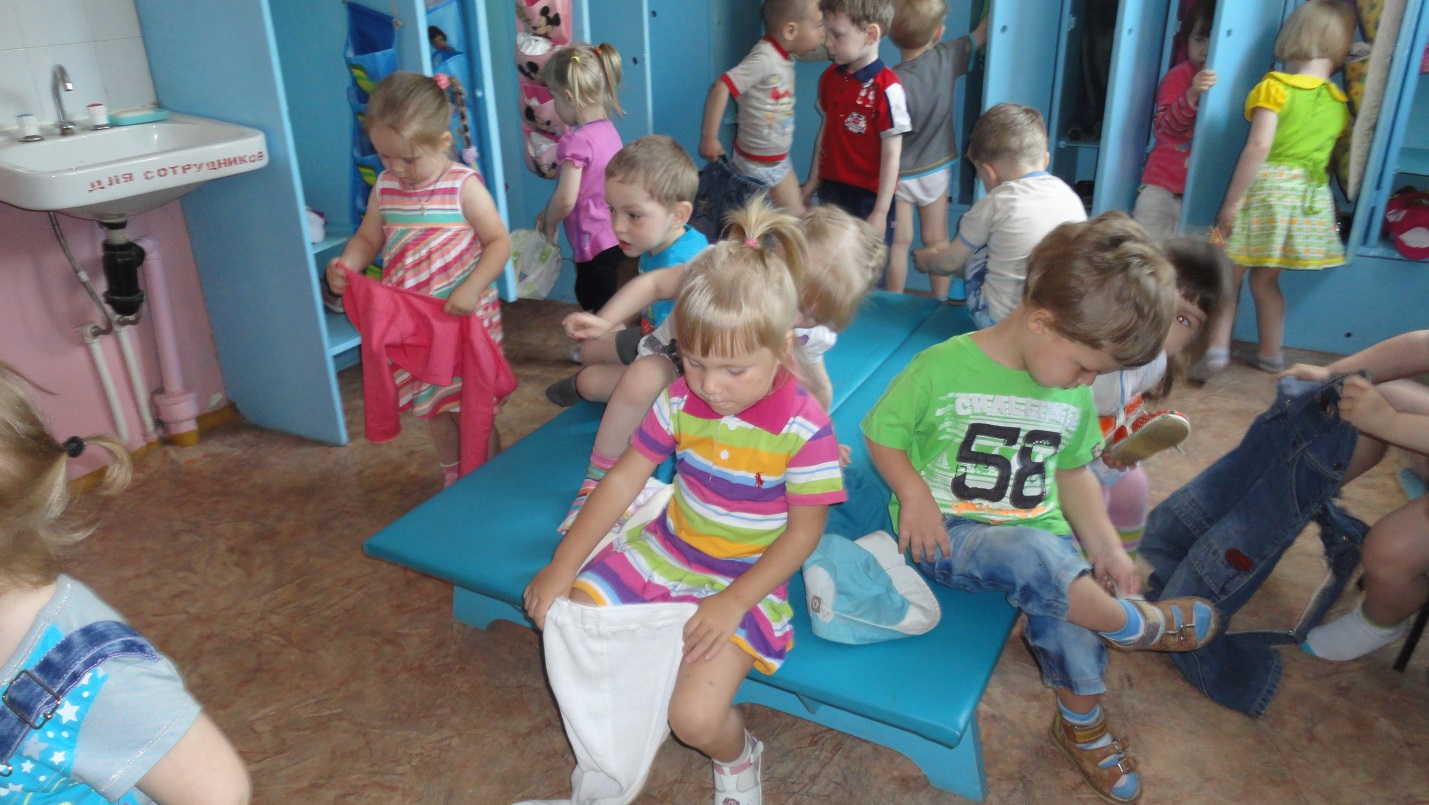 Вот  работы - поздравление для наших любимых мам разместилисьна стене приёмной.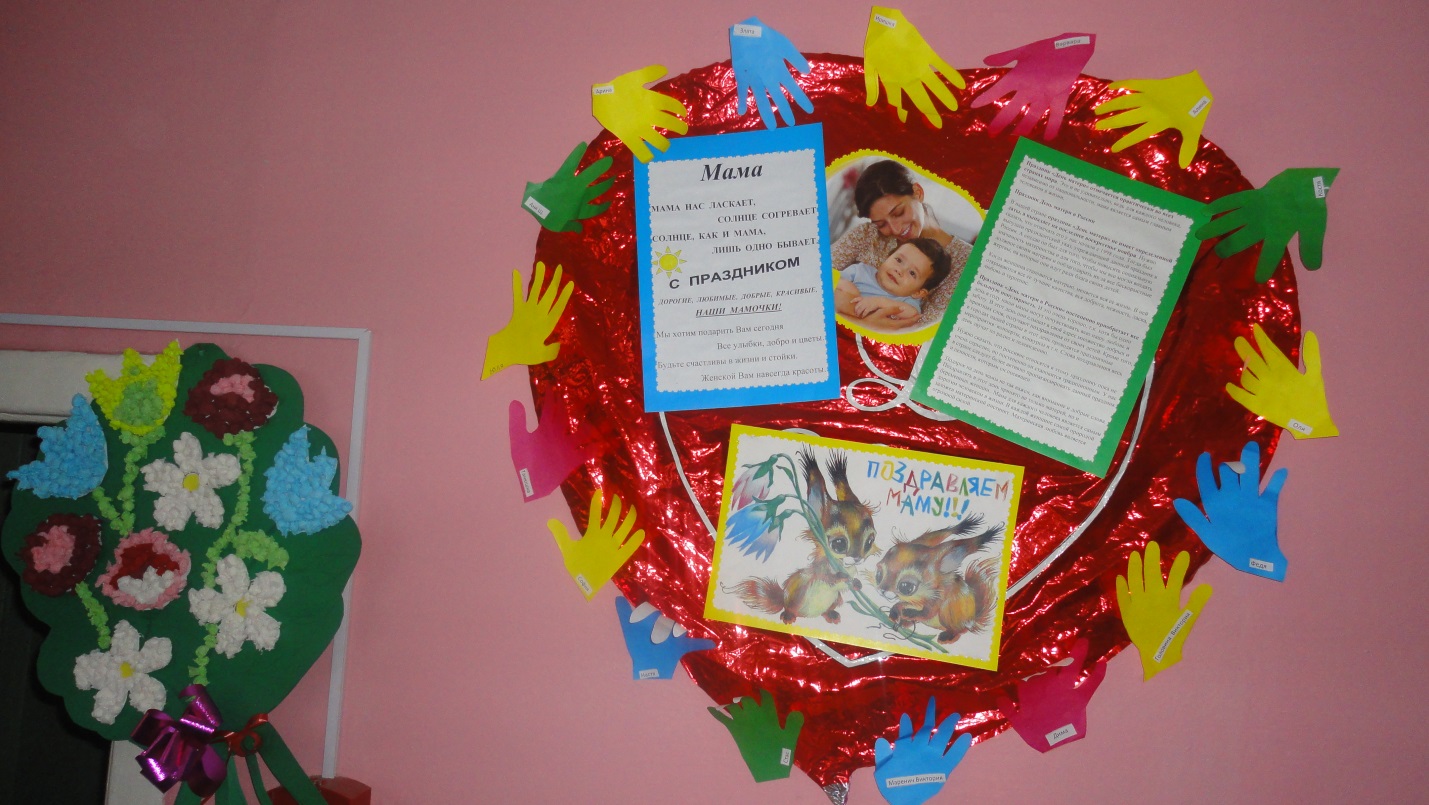 Вместе с солнцем просыпаюсь, 
Я приходу утра рад. 
Быстро-быстро собираюсь 
Я в любимый детский сад!
Там и книжки, и игрушки, 
Там любимые друзья, 
Мои верные подружки, 
Мне без них никак нельзя!
Воспитатель милый самый, 
Помогает нам и учит. 
Мне она почти как мама. 
И детсад наш самый лучший!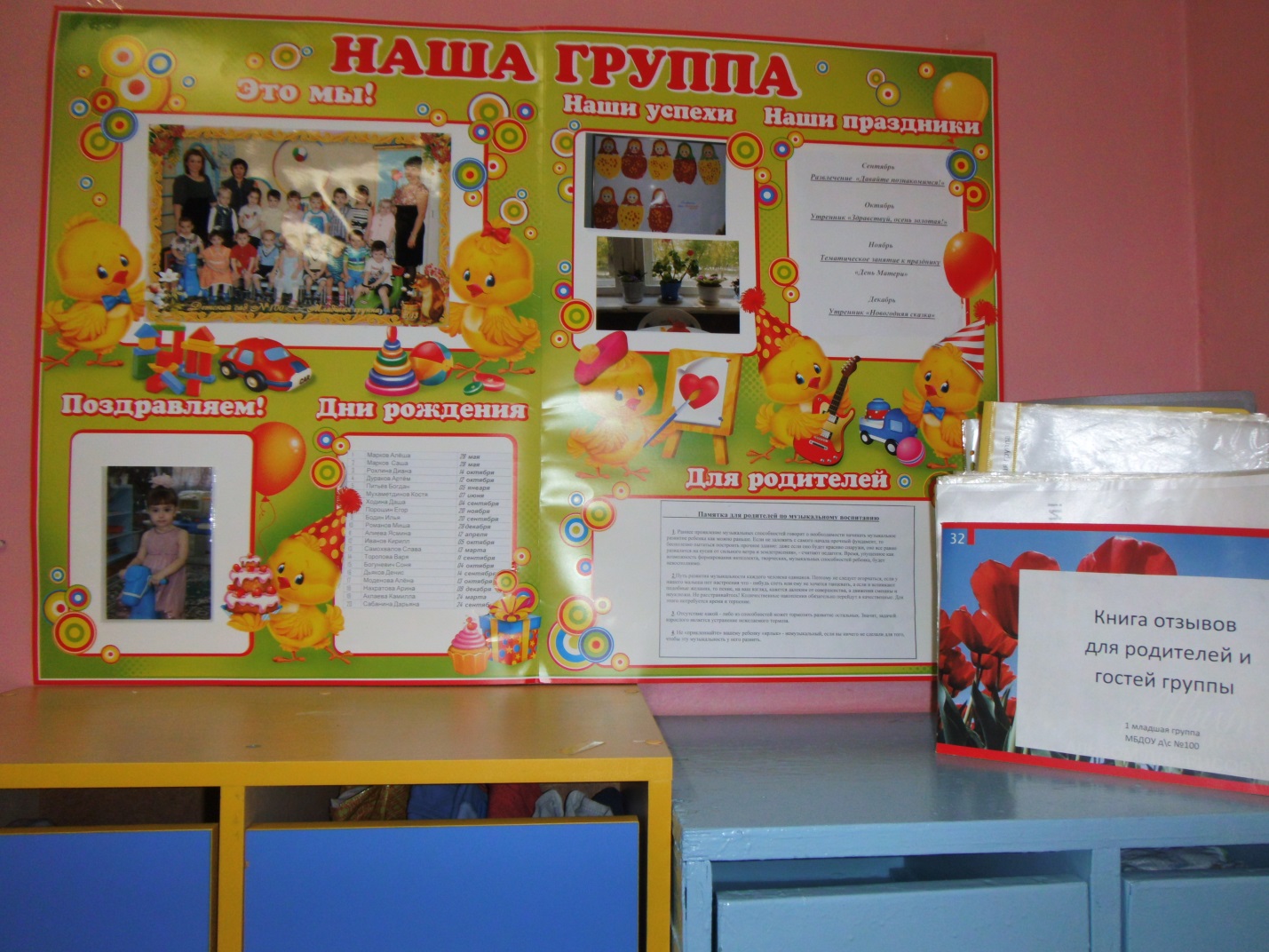 Мы ждём вас в гости!Управление образования Администрации города ЕкатеринбургаОтдел образования Администрации Кировского районаМуниципальное бюджетное дошкольное образовательное учреждение – детский сад №100620041, г.Екатеринбург, ул. Уральская, 48А тел/факс: (343)341-63-60, e-mail: kgarden100@mail.ru